Dear______________	    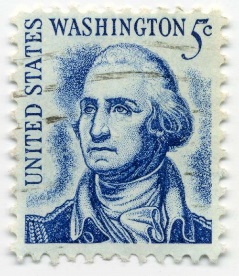 ___________________________________________________________________________________________________________________________________________________________________________________________________________________________________________________________________________________________________________________________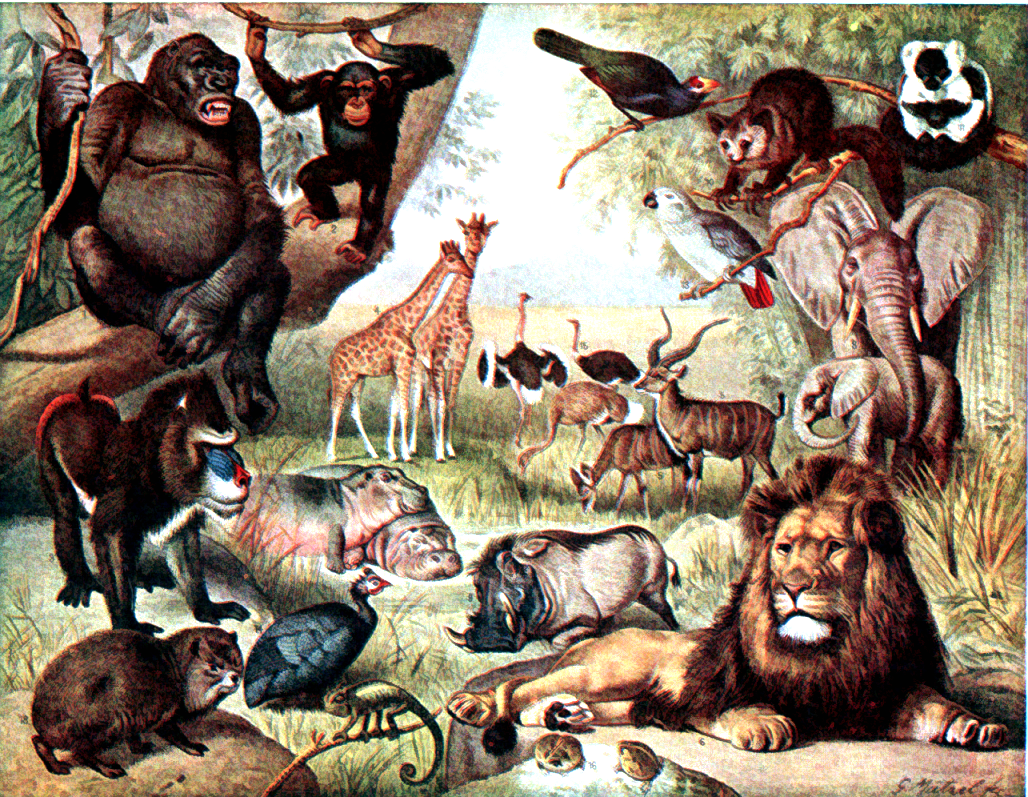 